CHW3M CCA: Final Product - The First Day and the Process 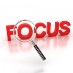 Make the most of your time in the library or in class. Work – don’t chat. Work alone. Fill in this sheet as you go and show it to Ms. G upon completion of each section. Have your step 1 and 2 notes with you at all times. The books are still in the library if you need them. My choice for final product is: ________________________________________EssayMuseum displayChildren’s storybookSet of HTC postersEveryone needs a topic or theme for the CCA Final Product (HTC posters can get away without having one). You have a lot of leeway to choose what you want to focus on/narrow down to. Your civ is not your topic because your civ is not something you can argue! You may use the same theme as the timeline with attitude but it may just be repeating stuff – we don’t want that!what made your civ flourish or declinewere interactions with the outside world helpful or notwhat made your civ technologically advancedthe hierarchy in your civ.something you wanted to focus on in your CCA Step 1 guiding questionscultural highlightspolitical aspectsother (consult with Ms. G if you’re not sure)If doing HTC Posters skip to # 2: 1. Theme/Thesis- all final products except HTC  Posters require a theme or thesis. - look at  your previous notes (step 1 and 2) in order to come up with a theme (lesson) or thesis (argument).- for Storybook/Museum Display write your one-sentence theme here: ↓_______________________________________________________________________________________________________________________________________________________________________________________________________________________________________________________________For Essay, what topic/theme within your civ are you going to focus on: _____________________________________________________________________________________ For Essay, identify three sub-topics: For essay, write your thesis statement below (main argument + sub-topics described – please note that you need the main argument, not just a list of sub-topics) (it may include a “;”): Sample: Here’s a thesis statement for an Egypt essay on the topic/theme of state and religion. Note the formula: thesis = main argument + sub-topics described (numbers inserted just to help you notice the three sub-topics):In ancient Egypt there was a very close connection between state and religion as seen through  i) rulers who gained their status through divine descent, ii) festivals and rituals that had both sacred and governmental importance, and iii) monumental structures built to reflect the pharaoh’s closeness to the gods.Write your thesis statement below↓_______________________________________________________________________________________________________________________________________________________________________________________________________________________________________________________________2. Evidence to support your theme/thesis:- Put a checkmark beside or highlight evidence in your step 1 and/or 2 notes that you will use to support your theme/thesis . You will need 6 pieces of evidence. If you do not have 6 pieces, you’ll need to do more research. Use a note-taking template and make sure to record bibliographic information and page number (if from a book) for all new notes. CRAAP tests are required for all websites. Get Ms. G’s initials when you have identified 6 pieces of evidence: ___________________________3. Outline template-  on the blog you will see that Ms. G has created templates for each final product. - your job is to fill one in carefully once you’ve decided what your theme/thesis is. This should be done in somewhat rough form by Wed. Jan. 8. Please share all docs with Ms. G.- outlines will require you to write proper citations in footnote or endnote format. See “Documentation for History Essays” in your handout package (back section) or on the blog. - footnotes/endnotes are required for images as well as information. Do not name “Google” as a source. Google Images is just a search tool. Go to the website where a particular image is found in order to determine if it’s reliable. Then cite the website.- for Storybooks, you have to do the fact-checker as well.Get Ms. G’s initials when outline is done and shared: _____________________________4. Bibliography- you will need a bibliography (list of sources) at the end of your final product.- if you have taken notes properly, you will already have all your bibliographic citations written out – they will now just go into a list organized in alphabetical order by author’s last name.- do not forget that images need to be cited as well in proper format (not just URL). Get Ms. G’s initials when bibliography is done on the outline: _____________________________5. Editing and Proofreading- for Storybooks, if you’re drawing the artwork, please do so. - polish, perfect.- make sure your see-saw is balanced. Evidence and Argument!!!- double-check the checklist!- print the rubric from the blog and check your work against level 4.All final products are due Tues. Jan. 14, 2020 – no later.Get Ms. G’s initials when checking is done: _____________________________